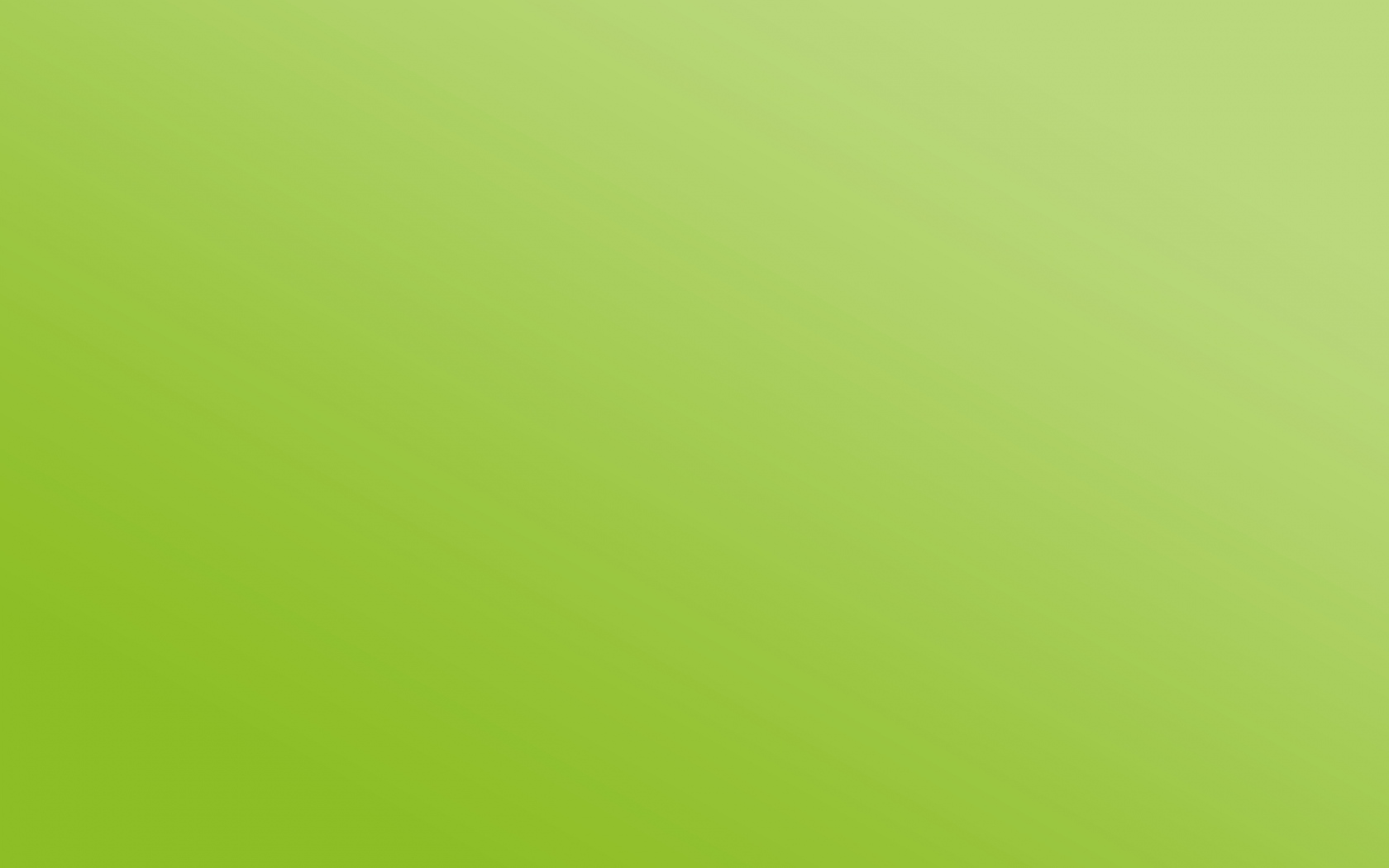 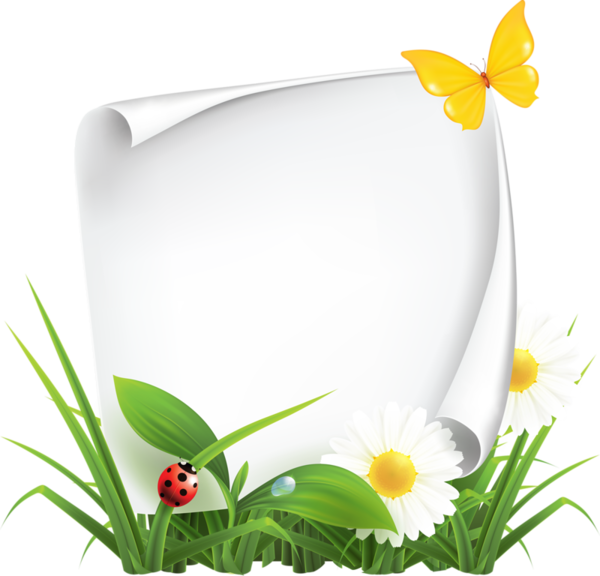 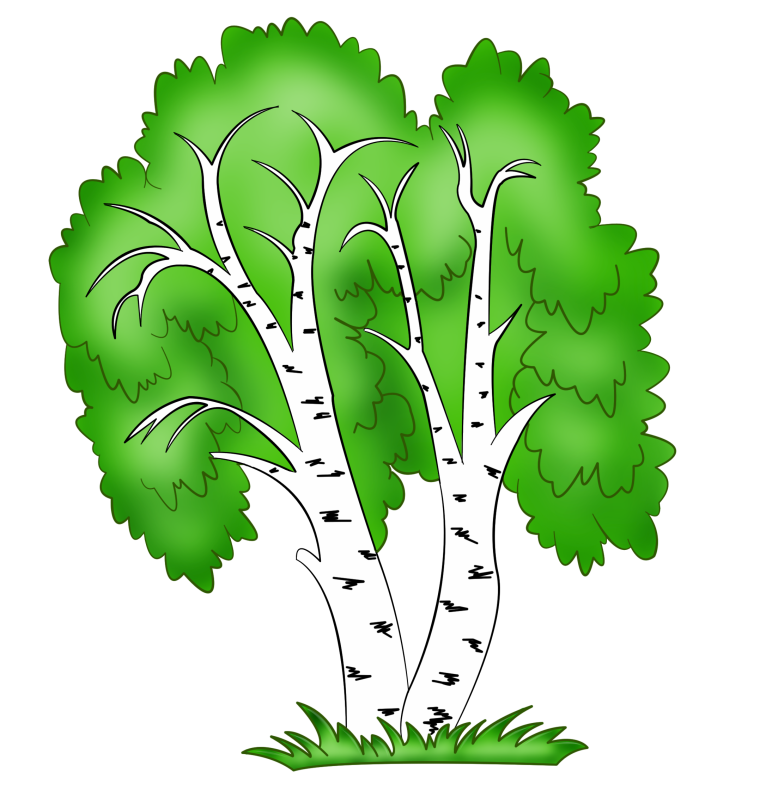 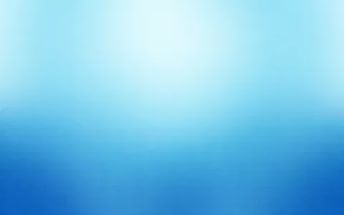 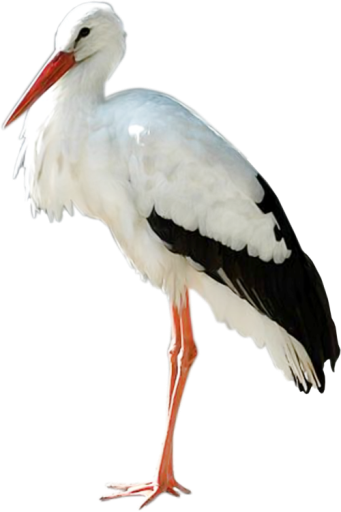 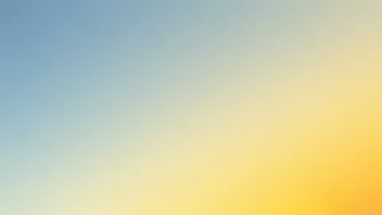                                                                                                                                     Аист                                                                Береза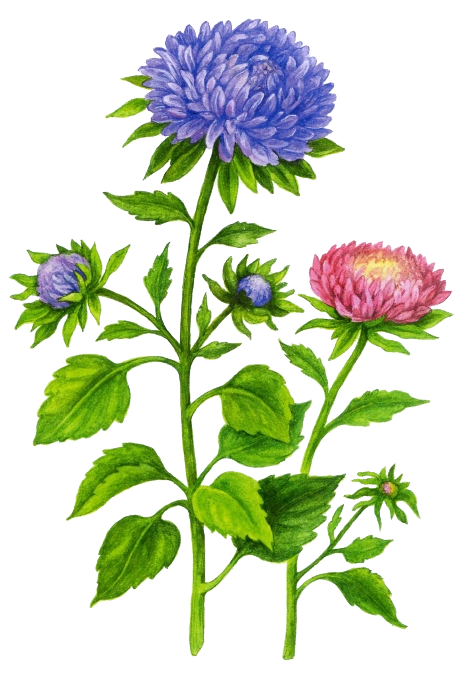 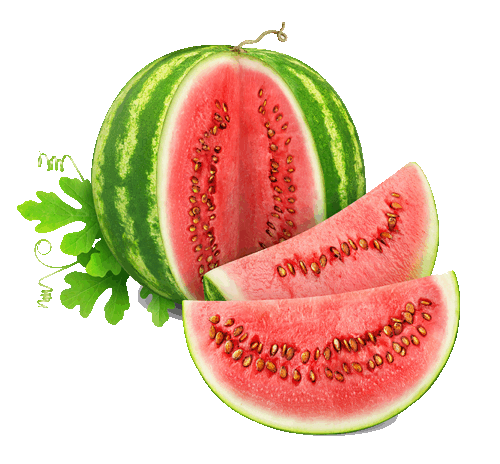 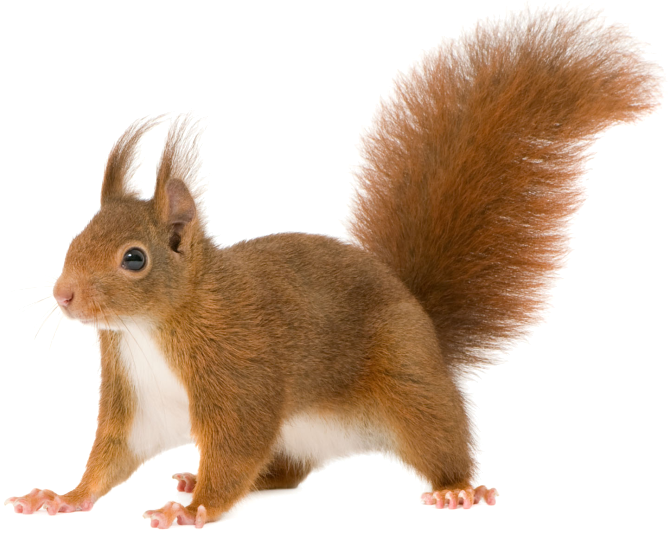 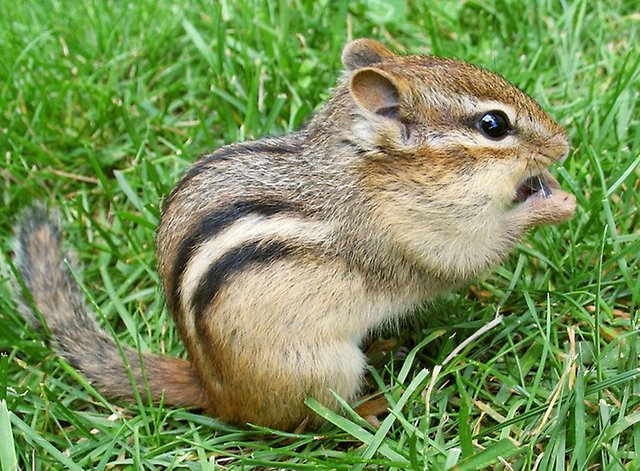                                      Арбуз                         Астра                 Бурундук                       Белка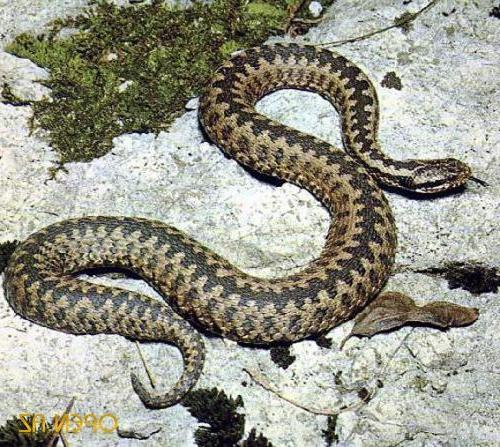 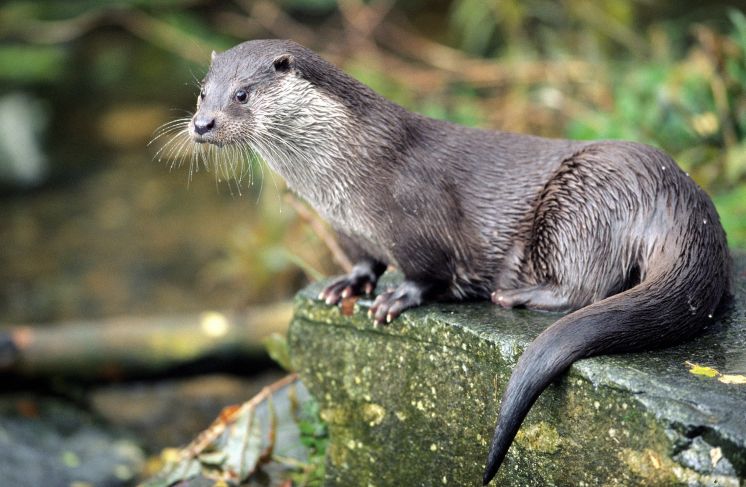 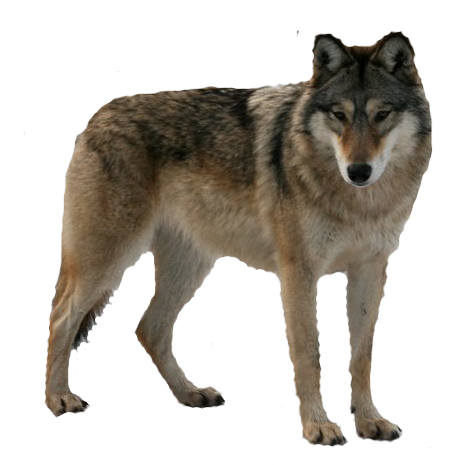                                                        Выдра                                                                      Гадюка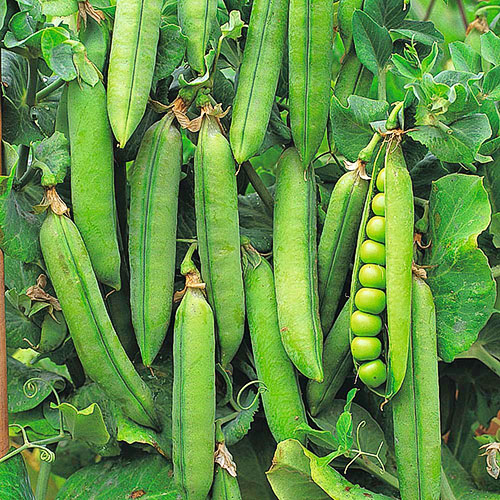 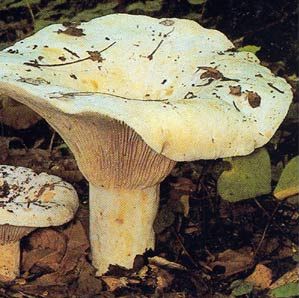 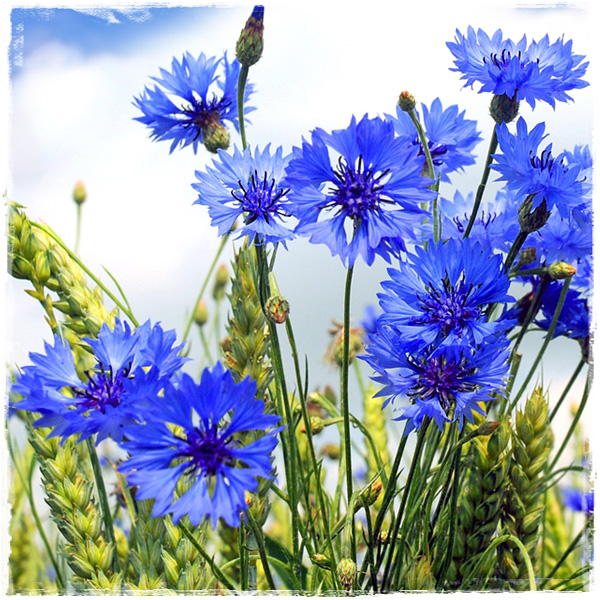                                                                                                Груздь                              Горох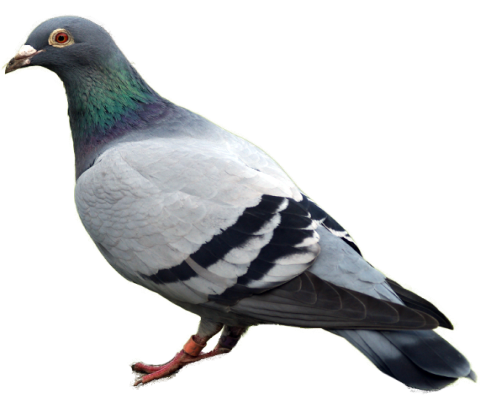            Василек                               Волк                                                        Голубь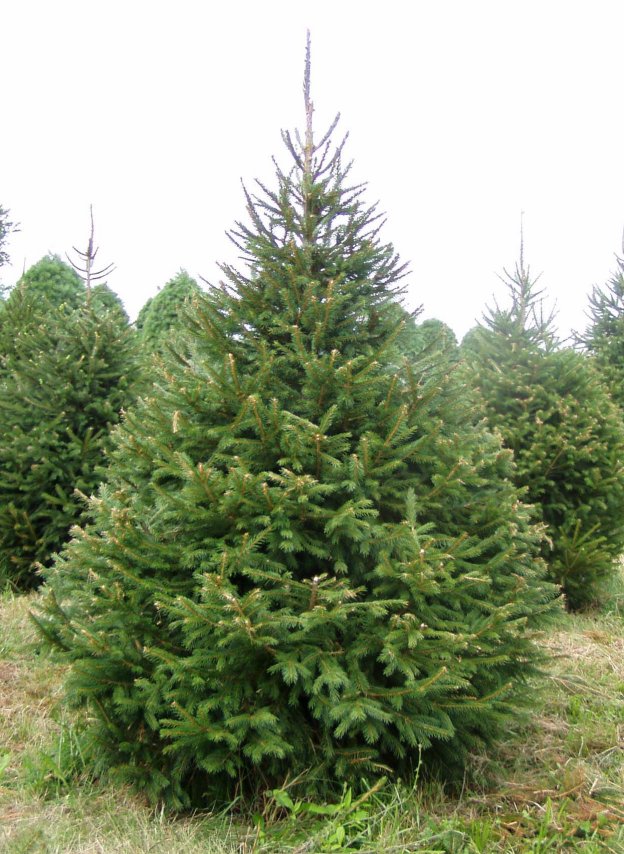 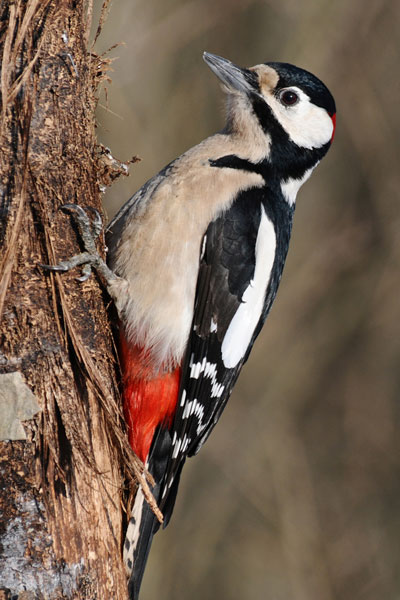 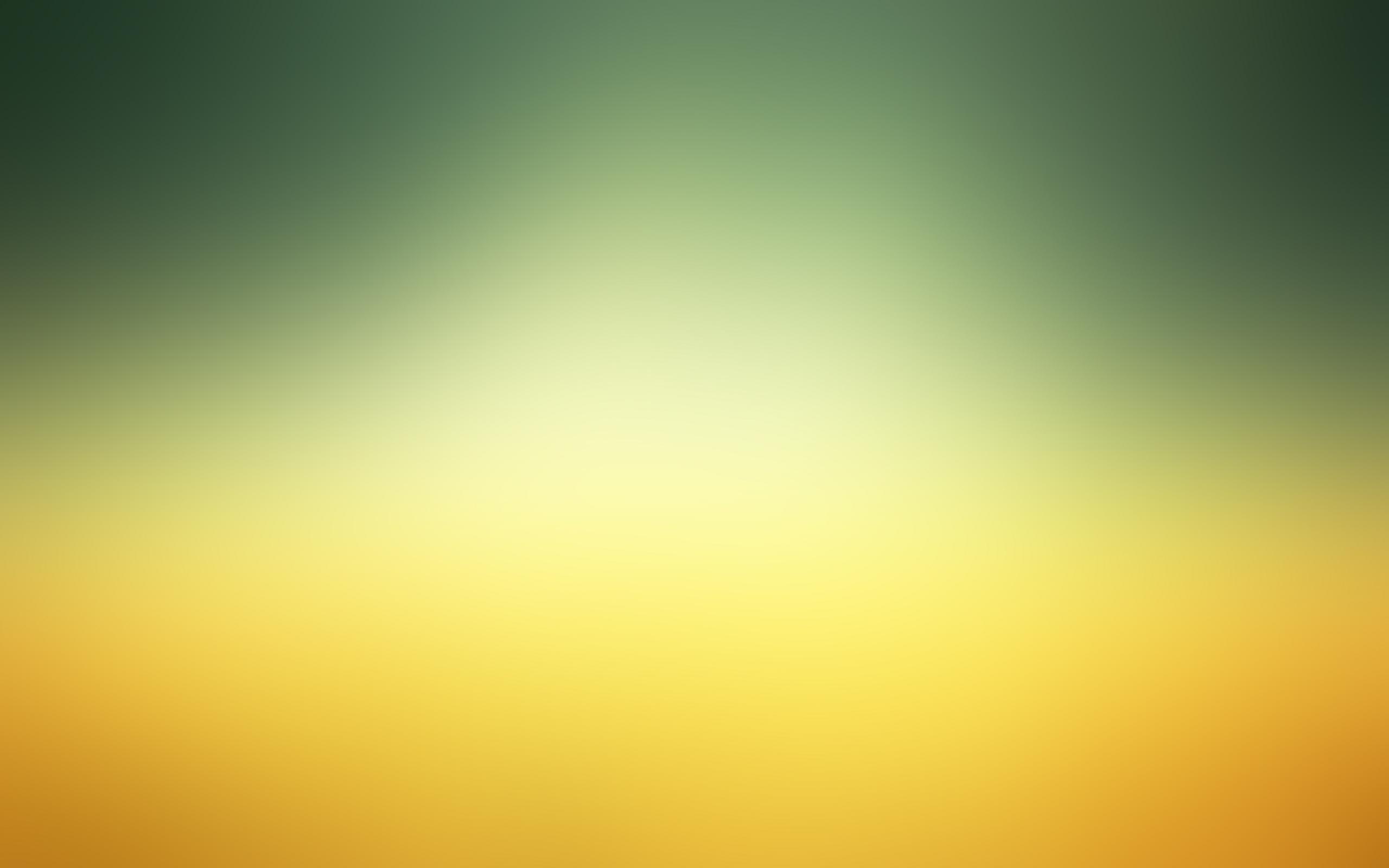                                                          Дятел                                                                            Ель                                                                      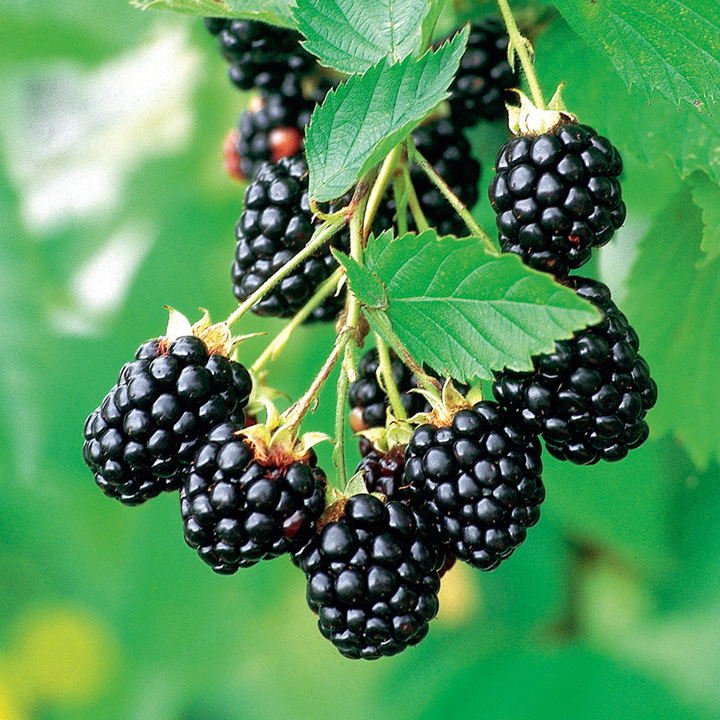 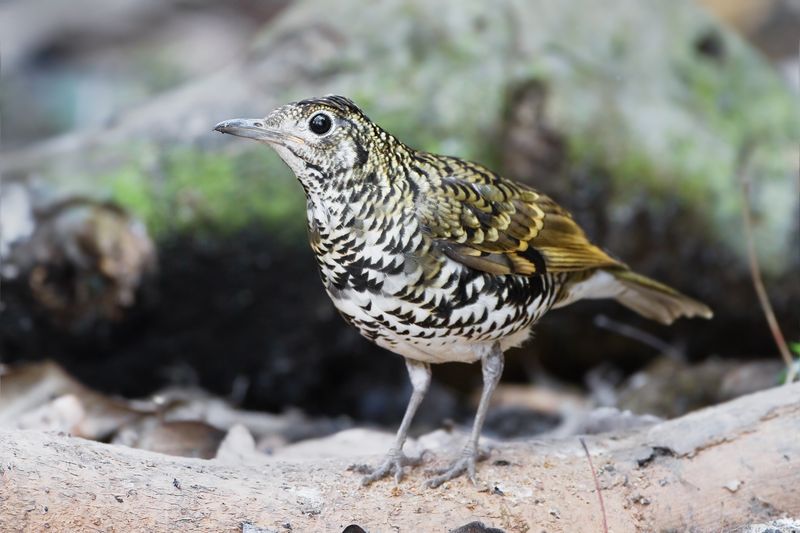     Голубь                                Дрозд                                                            Ежевика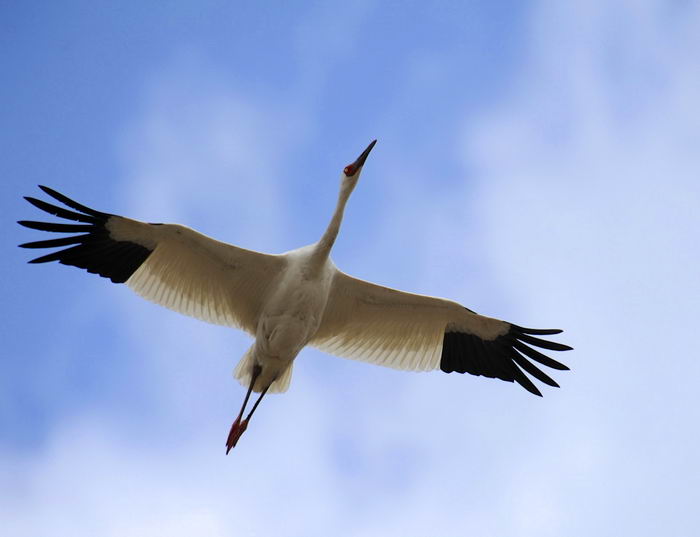 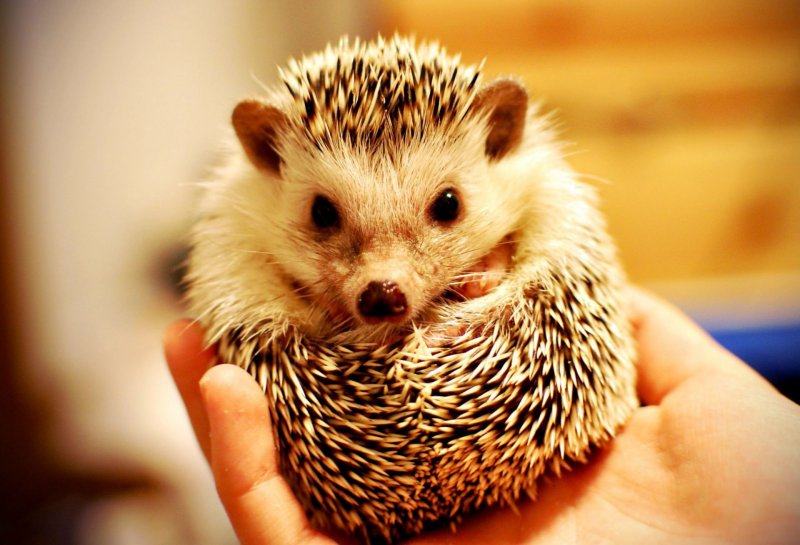                                                                                                                                                                                                                                                                                        Журавль 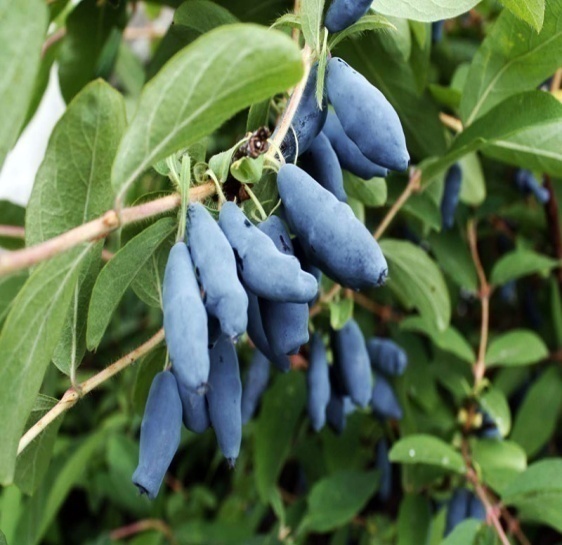 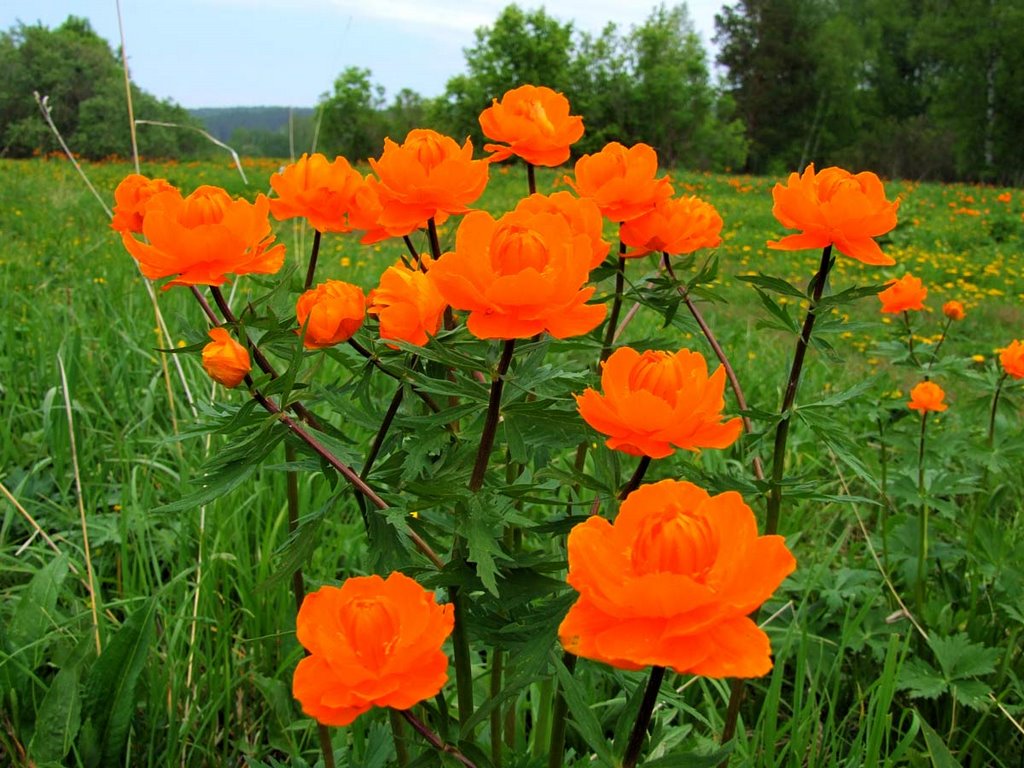 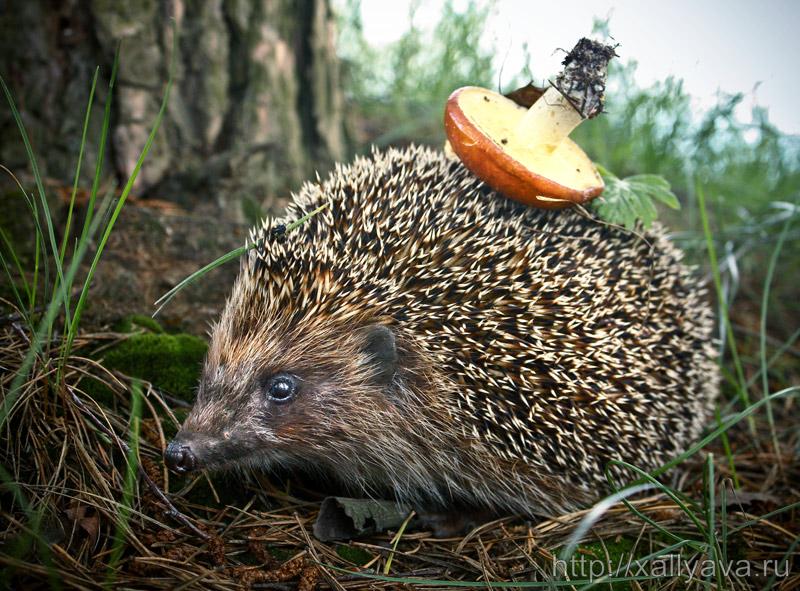                                                                                                                     Жимолость                                        ЁЖ                                                                                                Жарок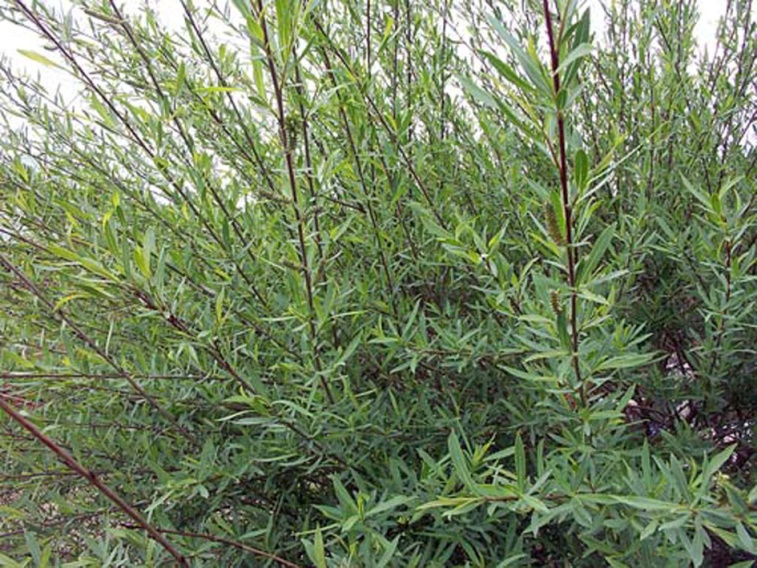 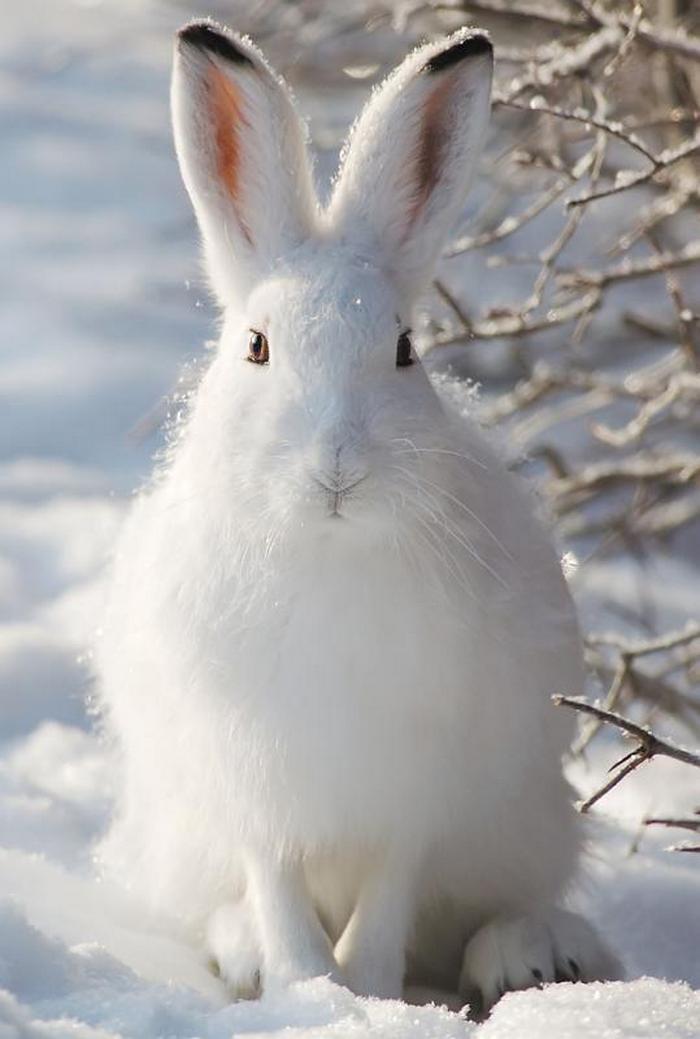 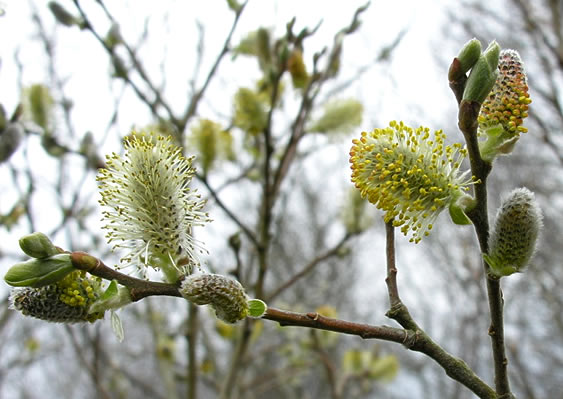                                                                                                             Заяц                                                                                                Ива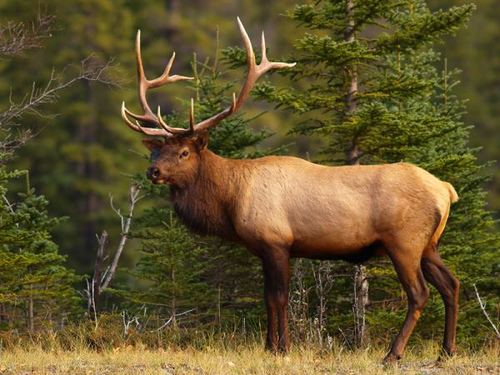 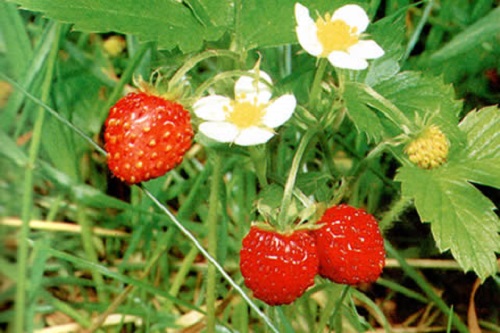                                   Земляника                                                                                 Изюбр                                                                       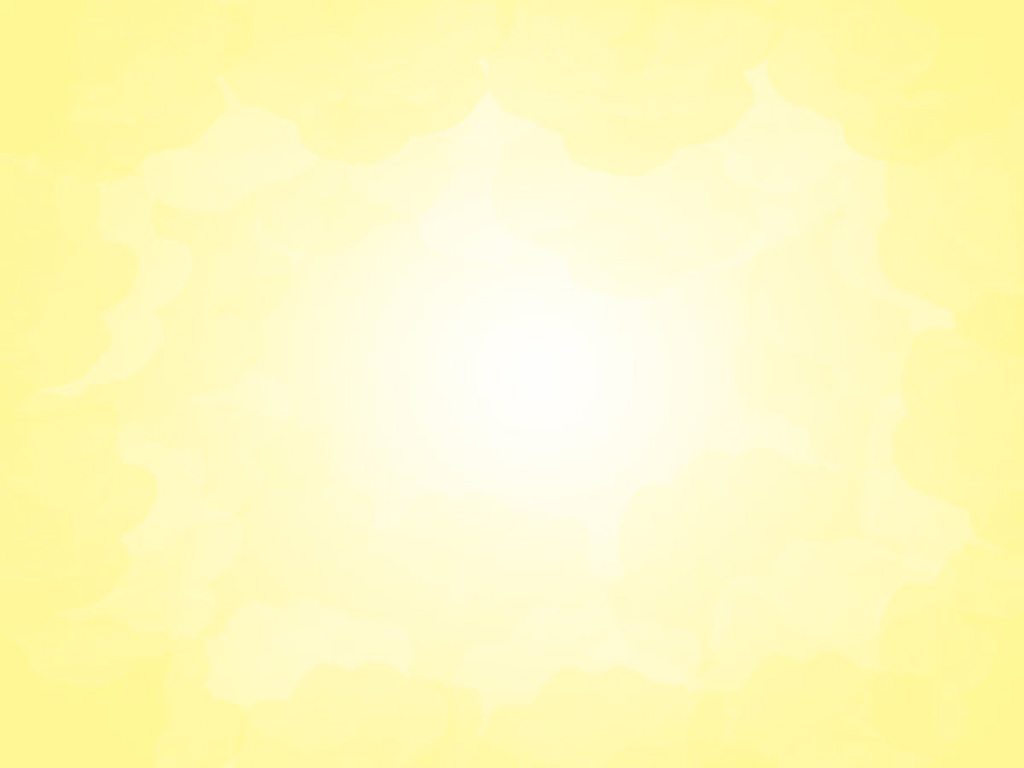 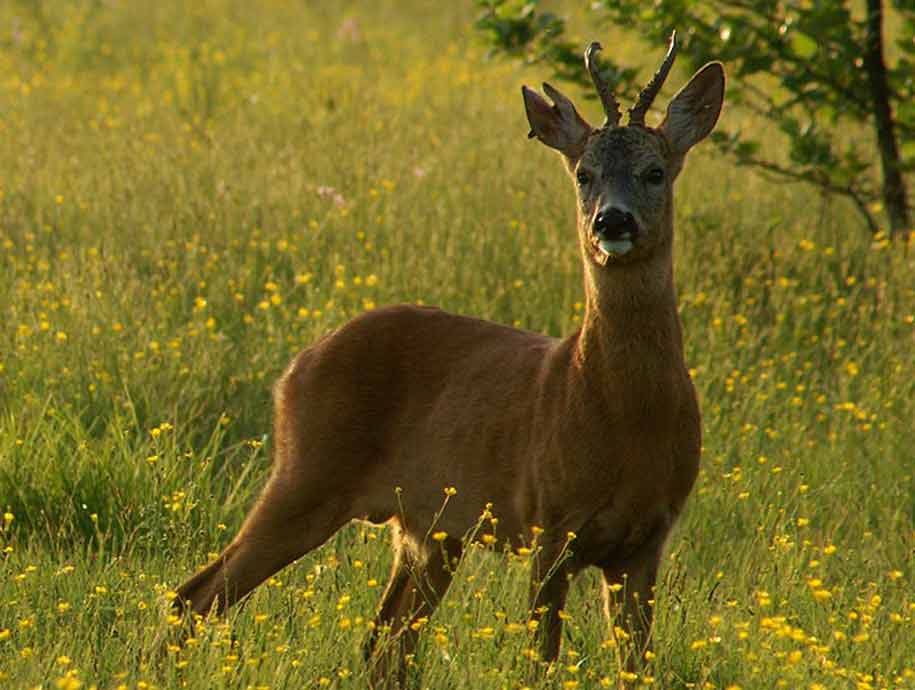 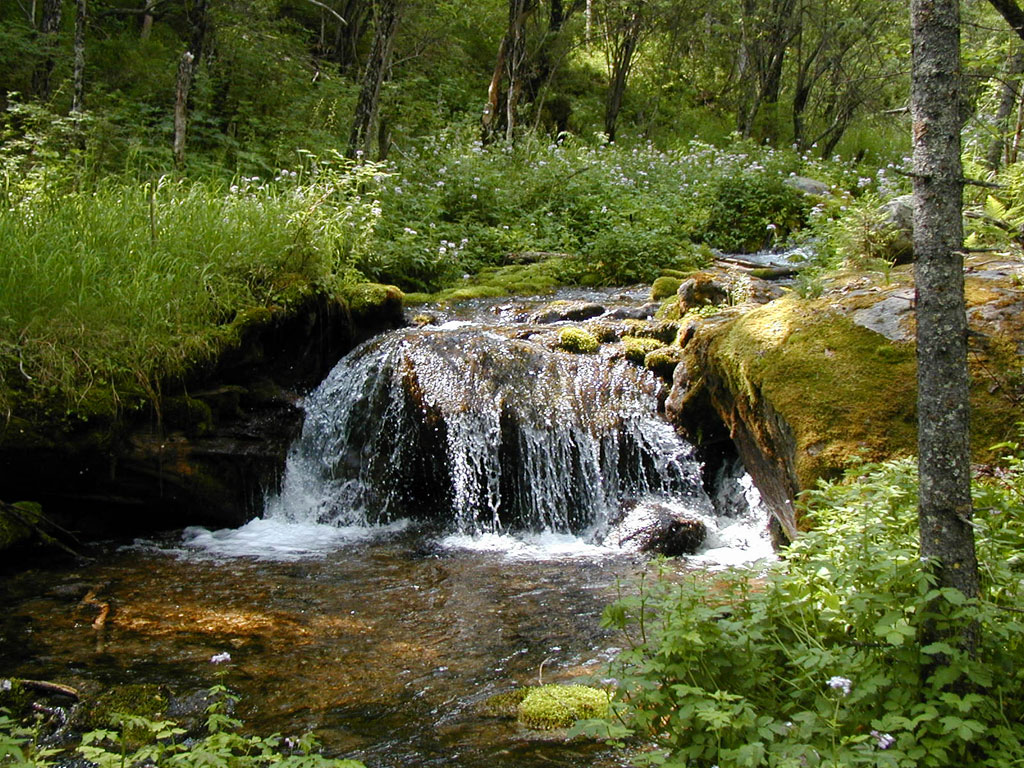                                                                                                                                                                                                                                                                                          Косуля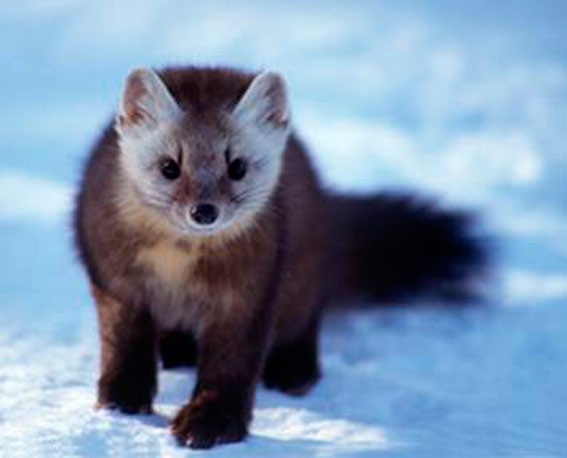                                                                                                                                                                                                                             Куница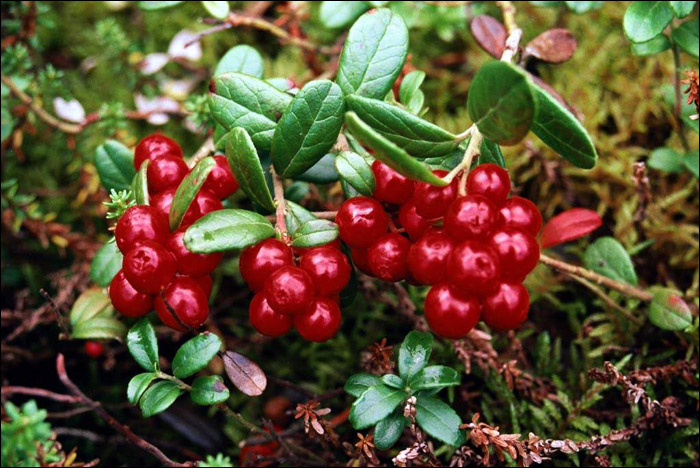 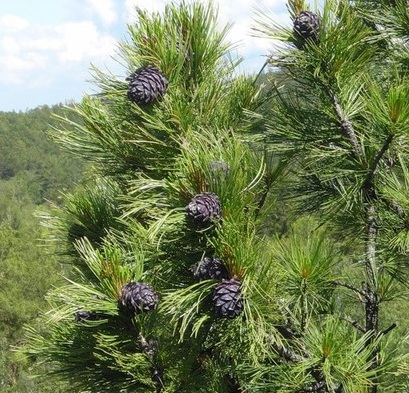                                                                                                                                                               Клюква                                               Кедр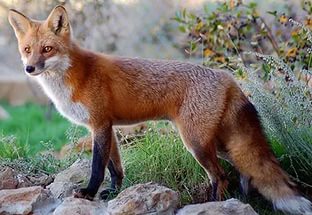 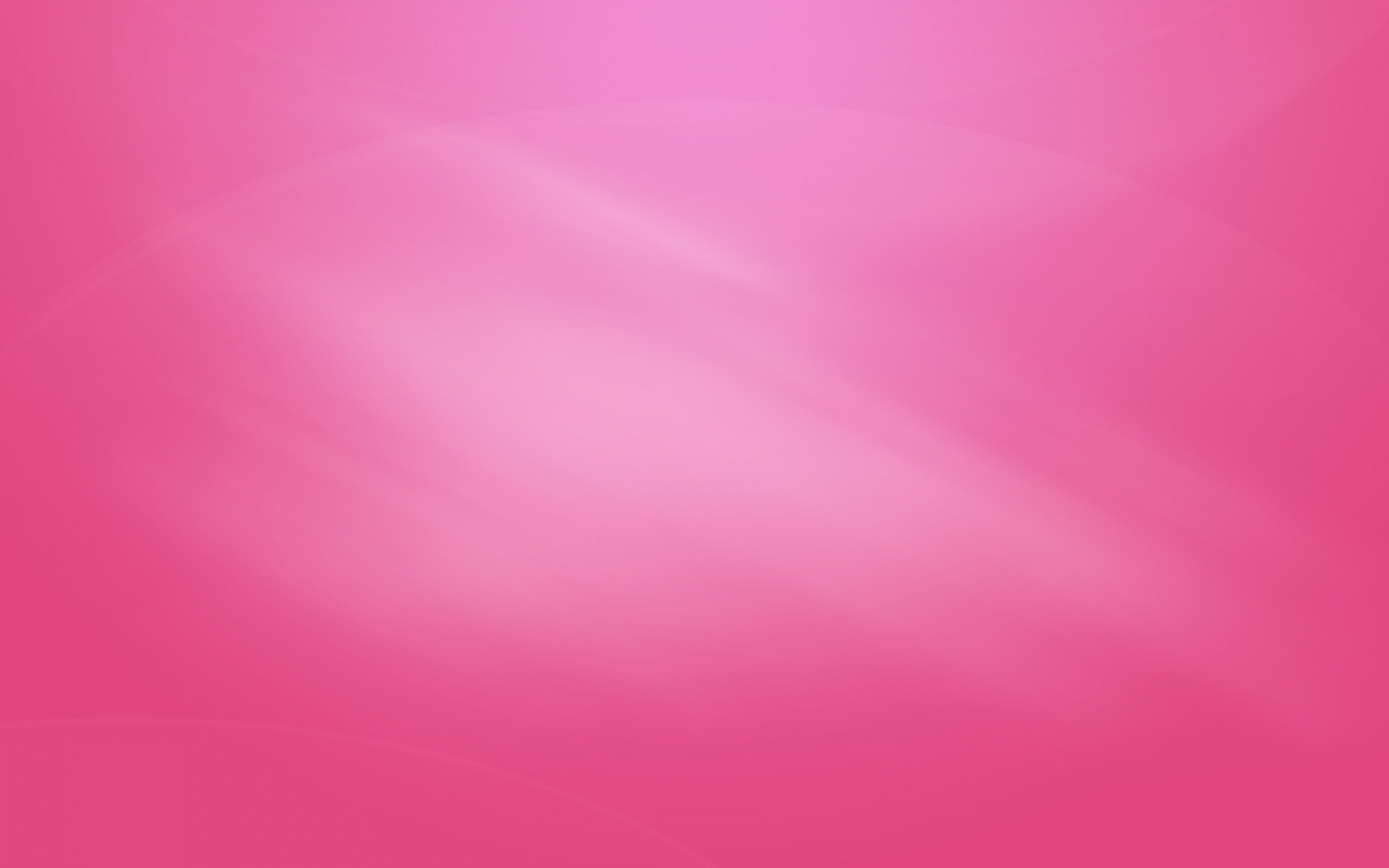 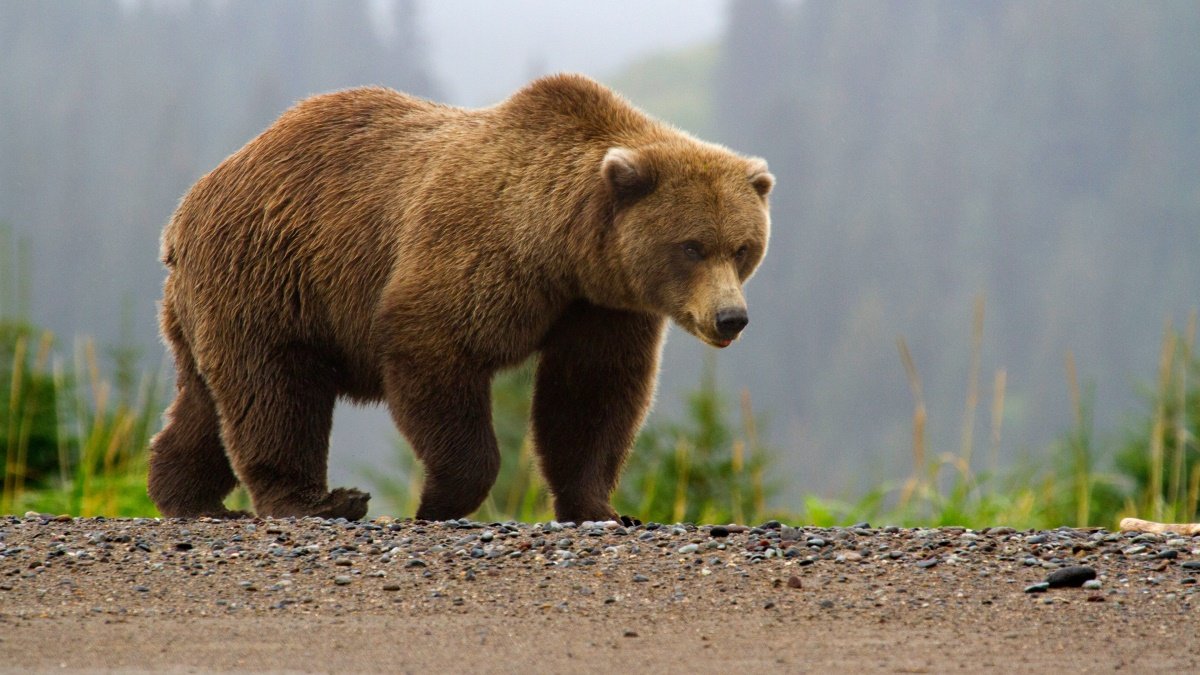                                                                                                            Лиса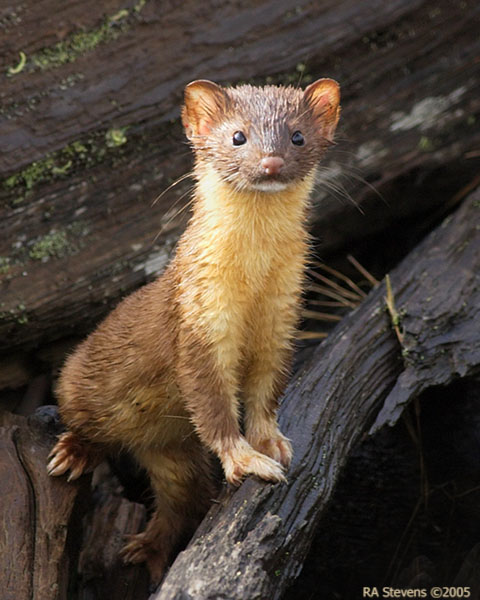                                                                                                                                                       Медведь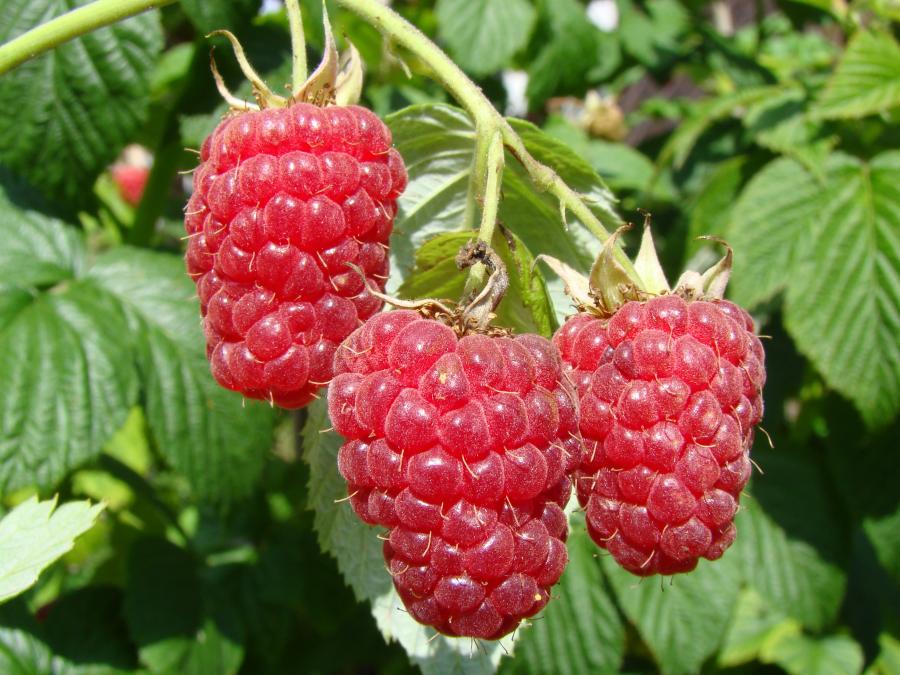 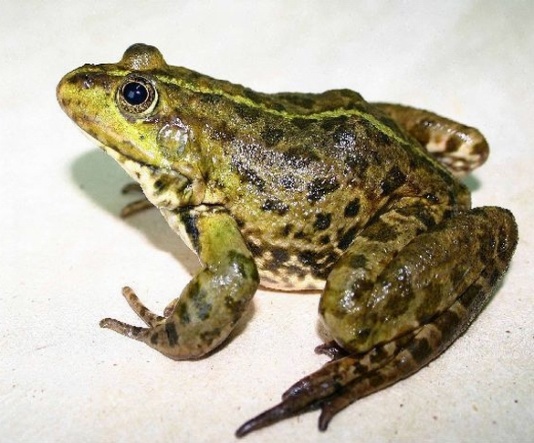                                                            Ласка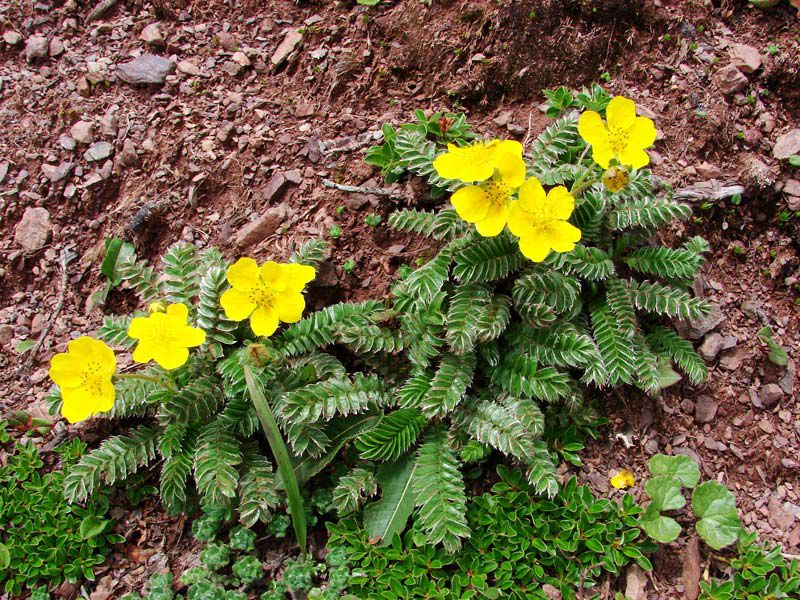              Лягушка                Лягушка                                                                                   Лапчатник                                                                  Малина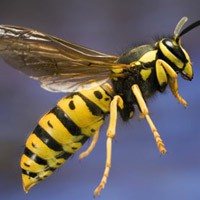 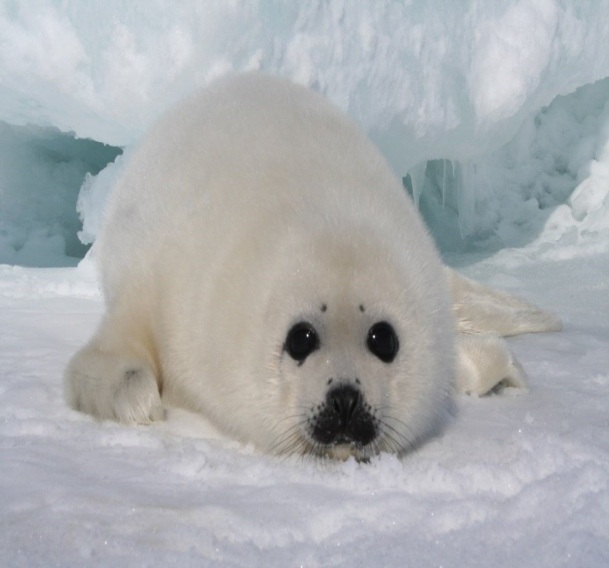                                                                                                                                                                                                                                                                                              Оса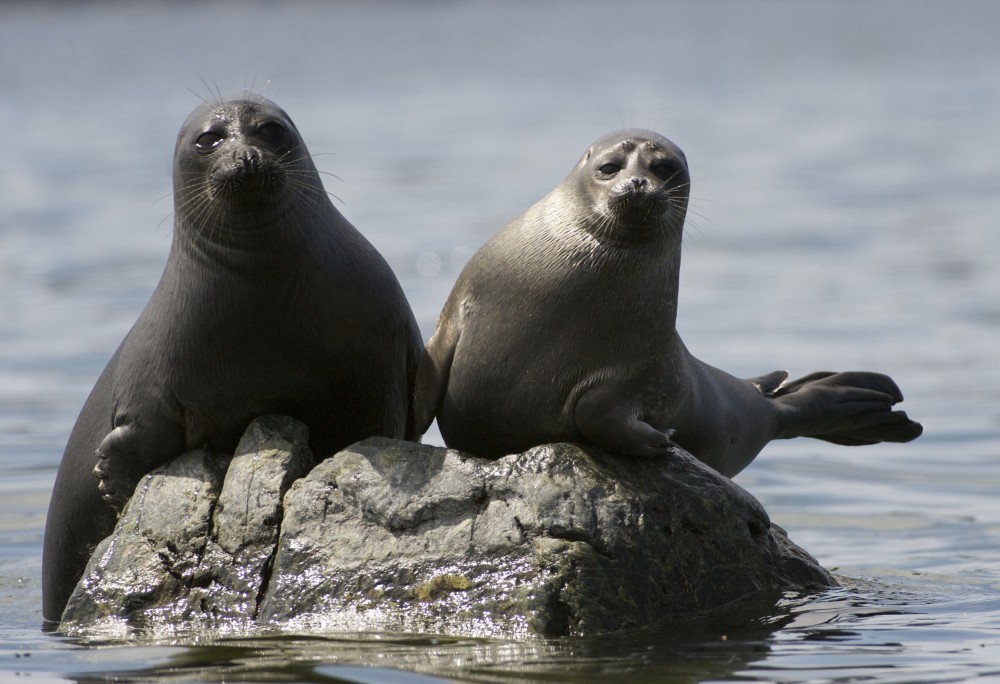 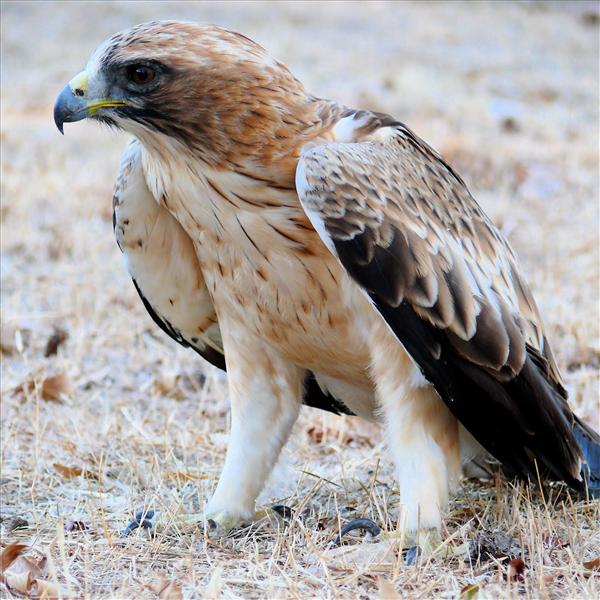 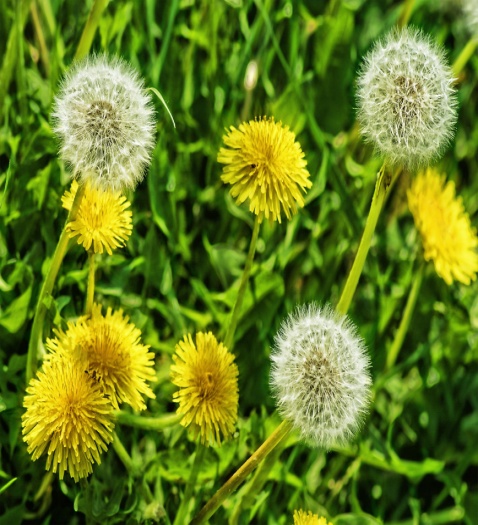                                                                        Нерпа                                                                             Орел                                Одуванчик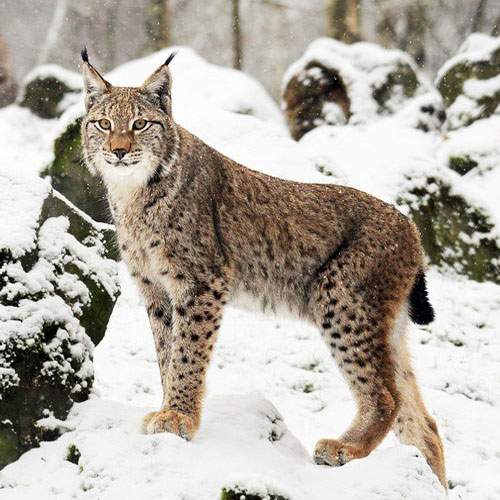 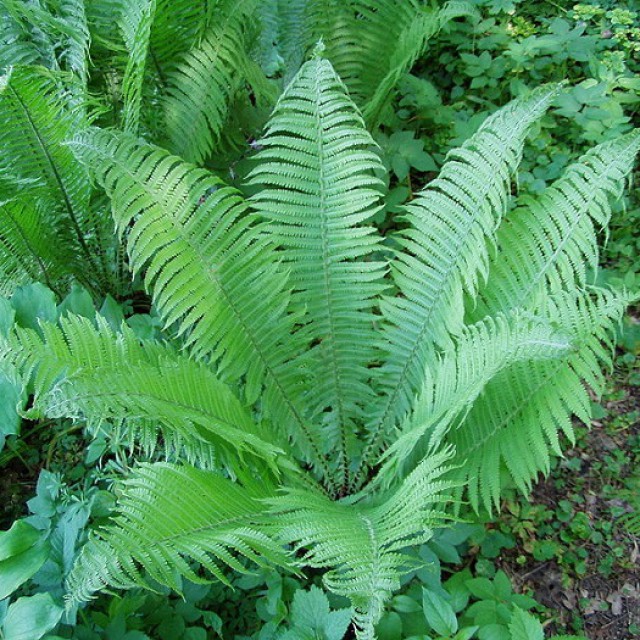                                                                                                    Папоротник                                                                                                                                                                            Рысь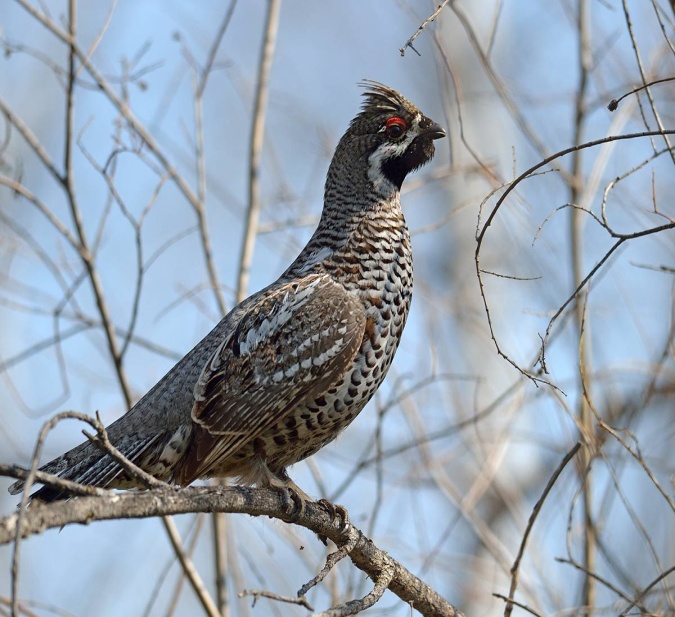 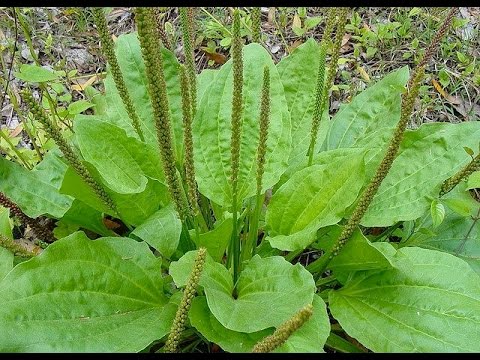 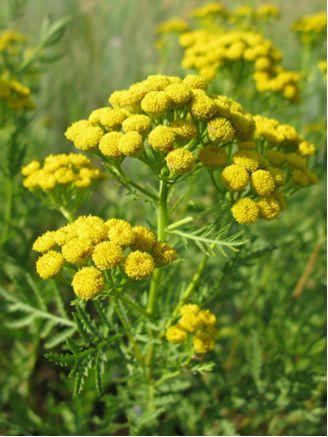 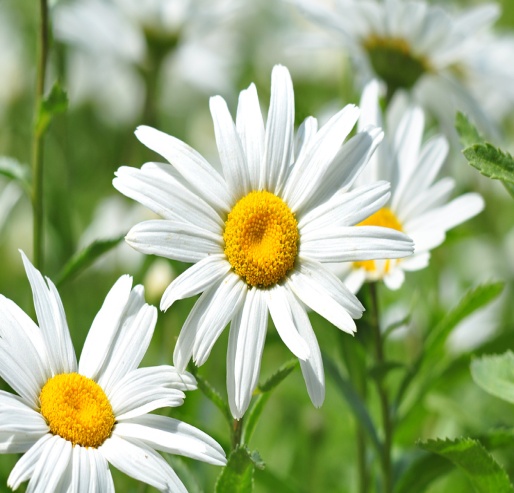               Подорожник                                                                                        Рябчик                                  Ромашка                                                                     Пижма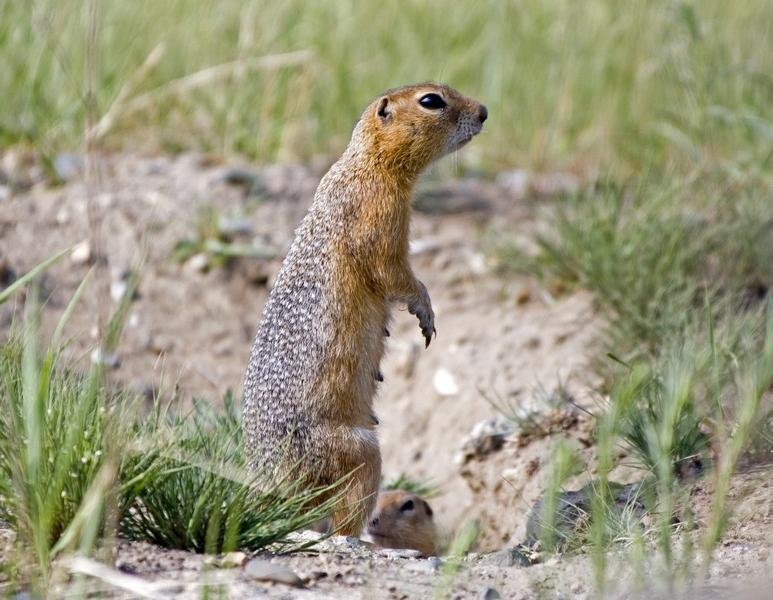 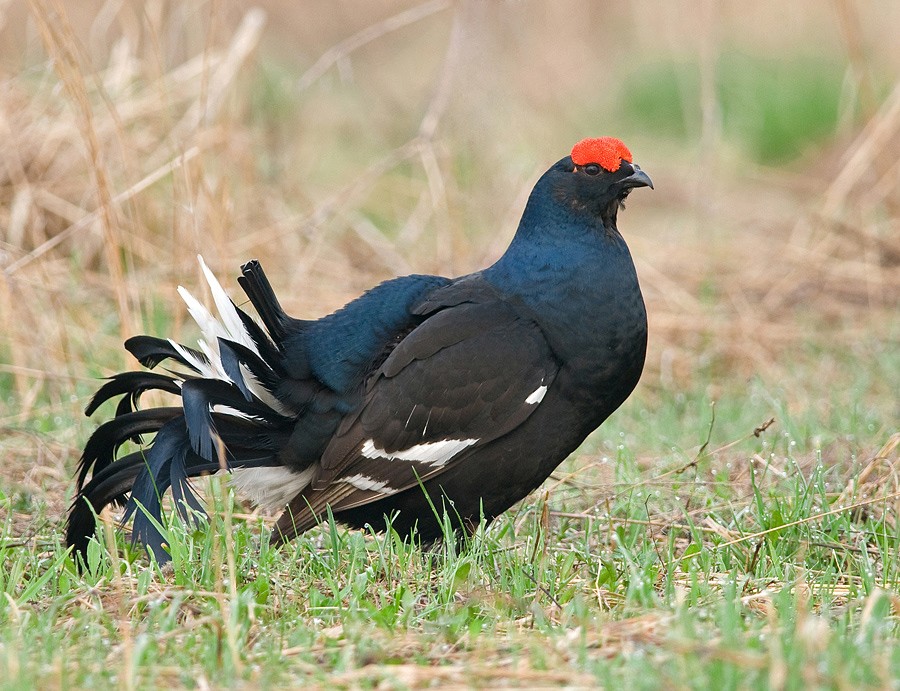 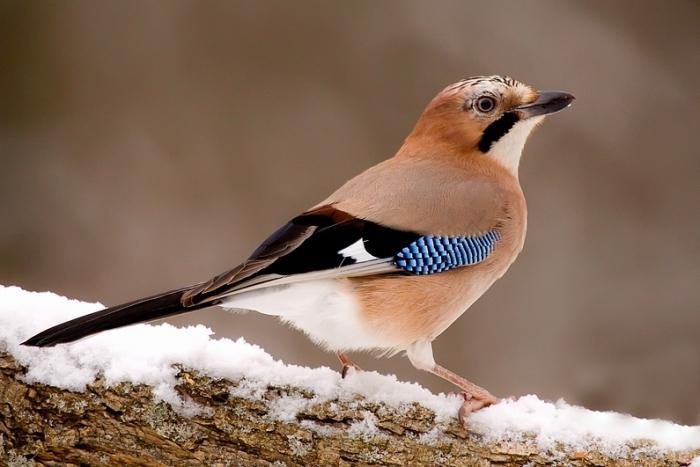 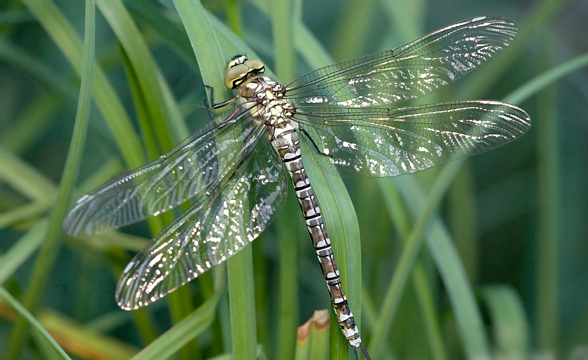                                                                            Суслик                                                                                                                                                                                                                           Тетерев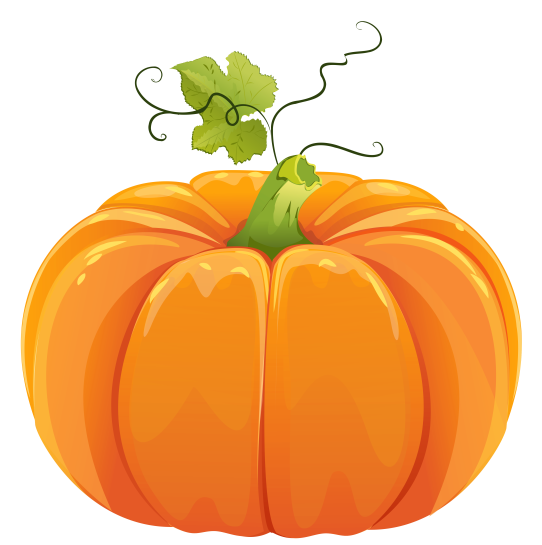 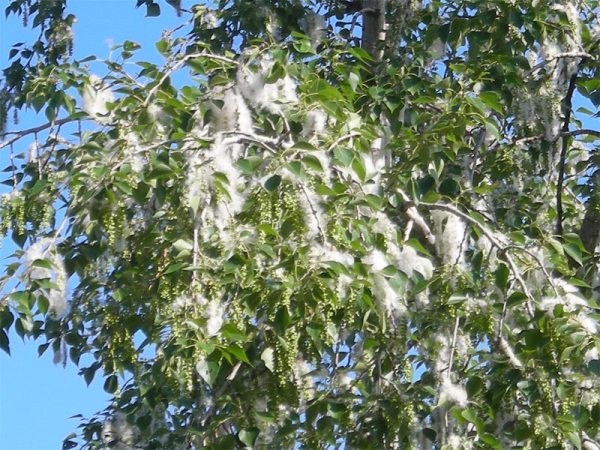                  Стрекоза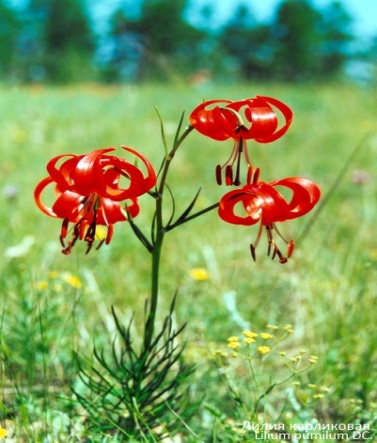                                                                           Сойка                                                                                                                 Тыква                 Саранка                                                                                                             Тополь                                                                                                                                    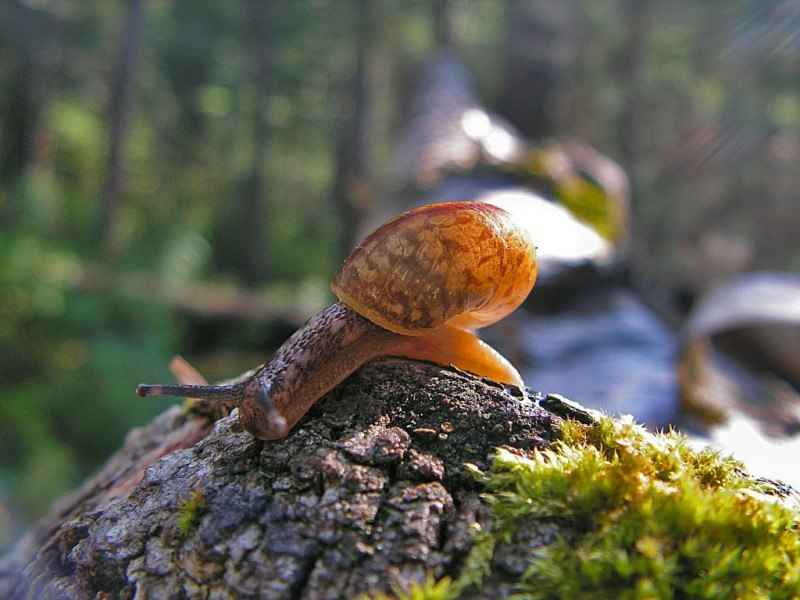 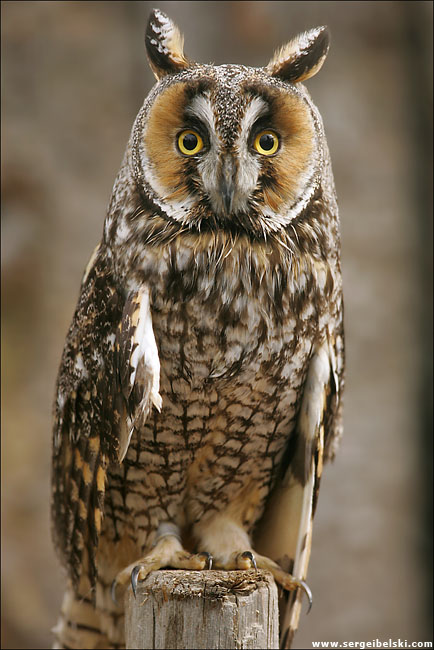                                                                                                               Улитка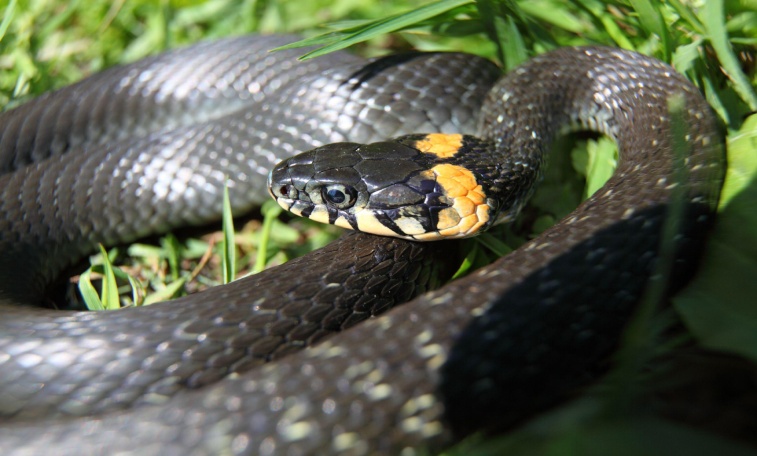                                                                             Уж                                                                                                                  Филин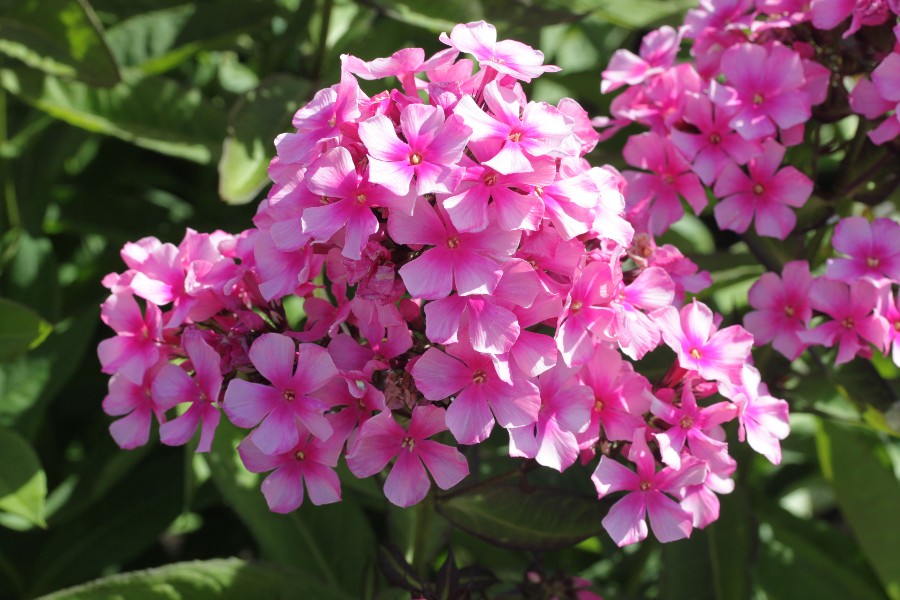 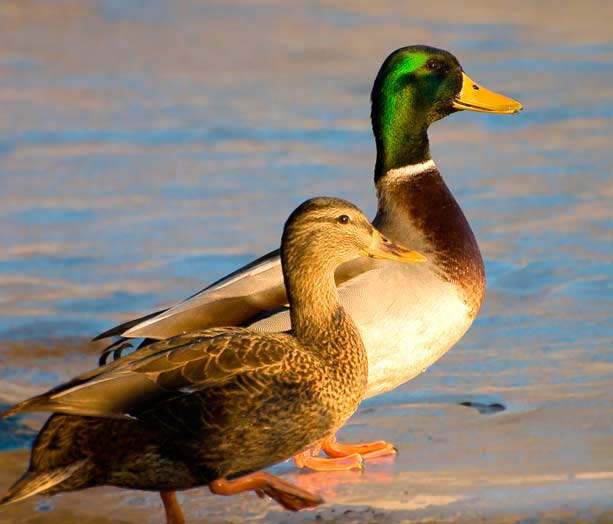                                                                            Утка                                                                                                                                                                            Флокс                    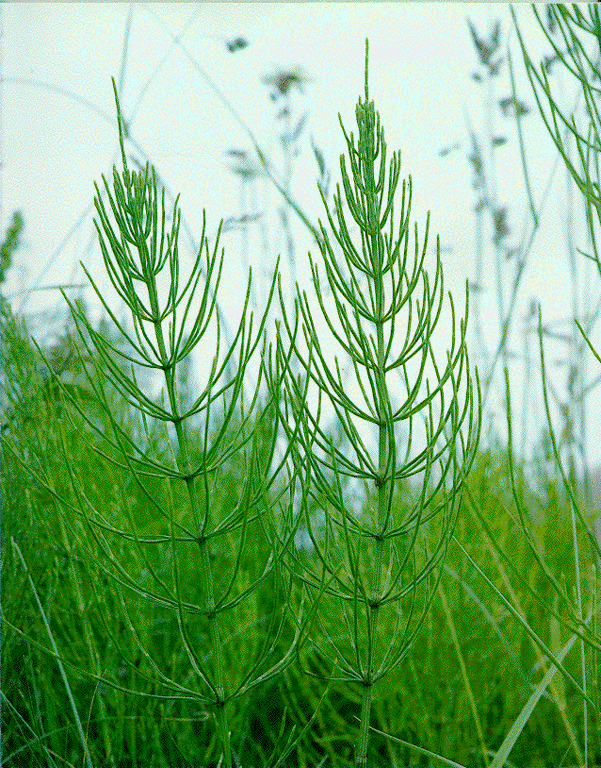 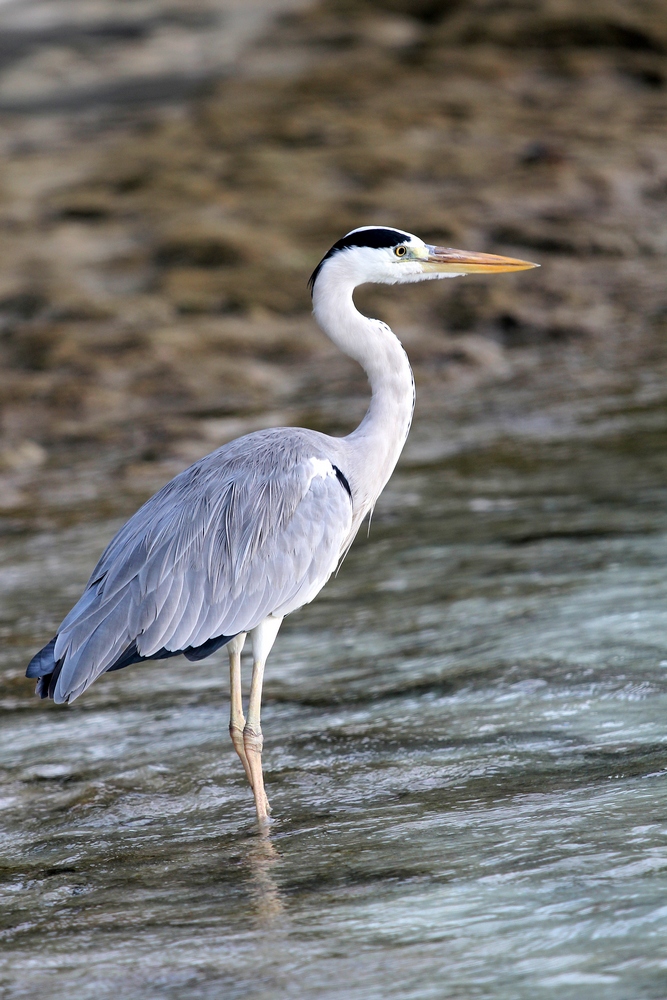                                                                                                                Хвощ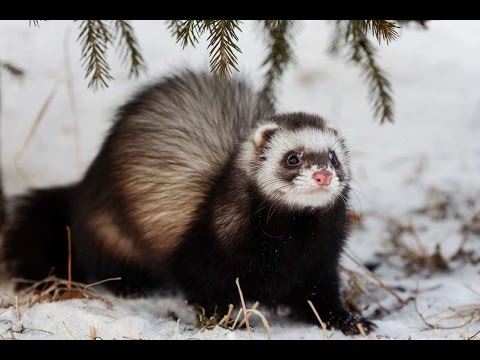                                                                                                                                                                                                                                                                                         Цапля                                                                          Хорек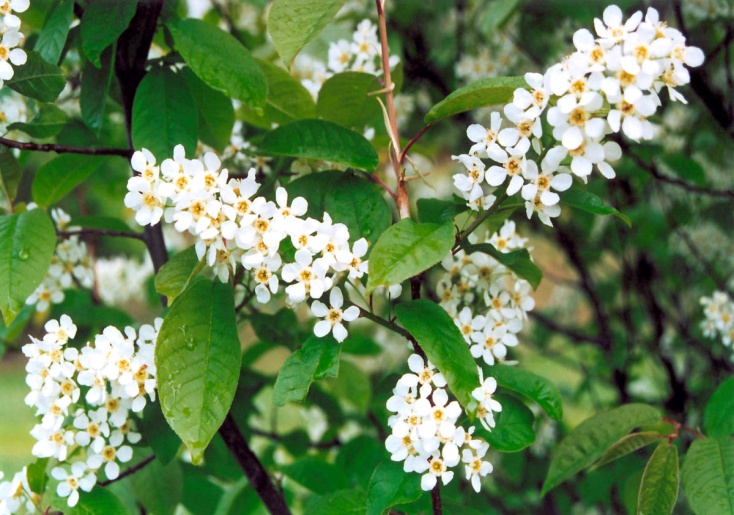 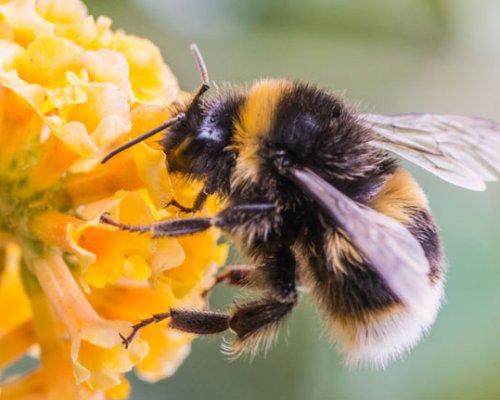 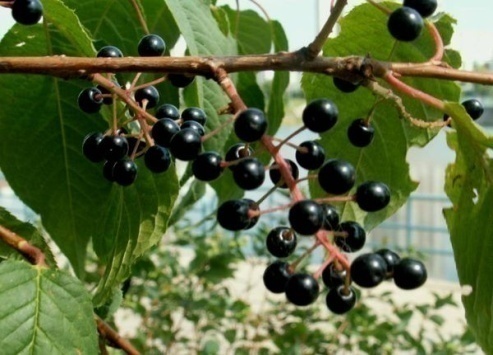 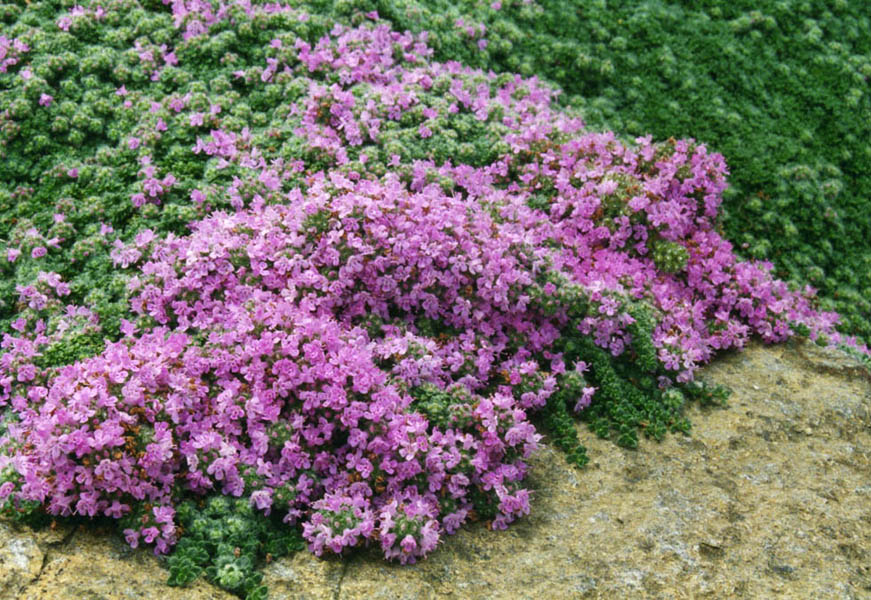                                                                                                                Черемуха                                                                                       Шмель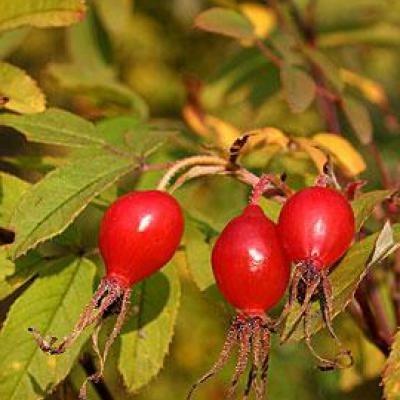                          Чабрец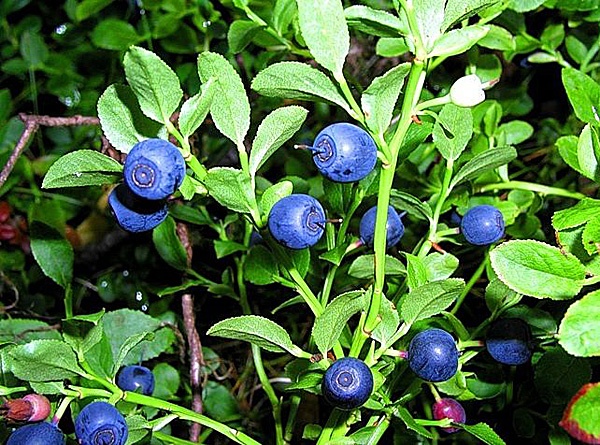 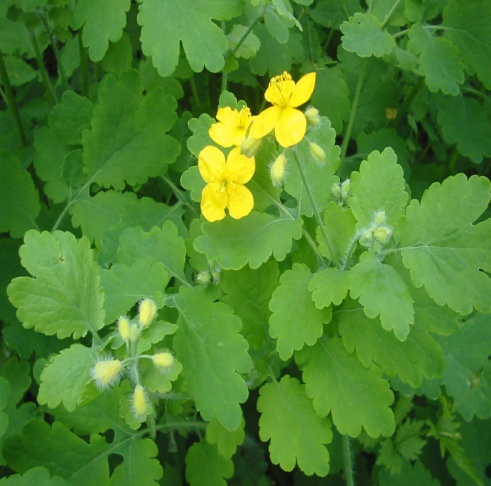                                                                                 Чистотел                          Черника                                                                                                                          Шиповник                                                       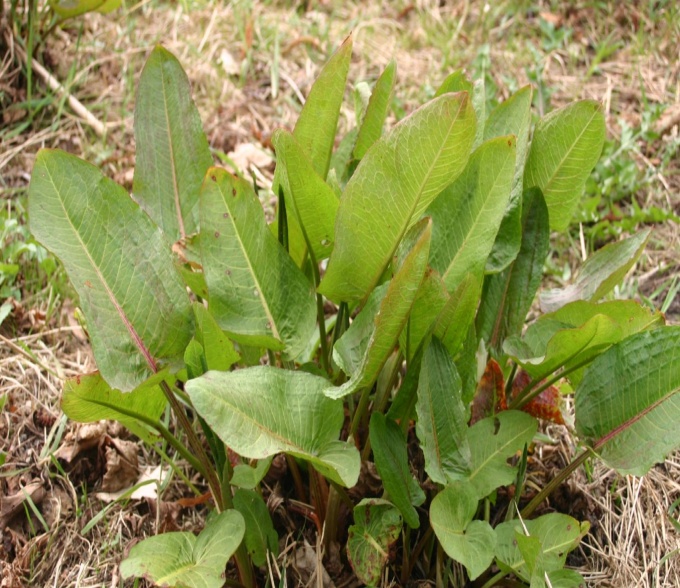                                                                                                         Щавель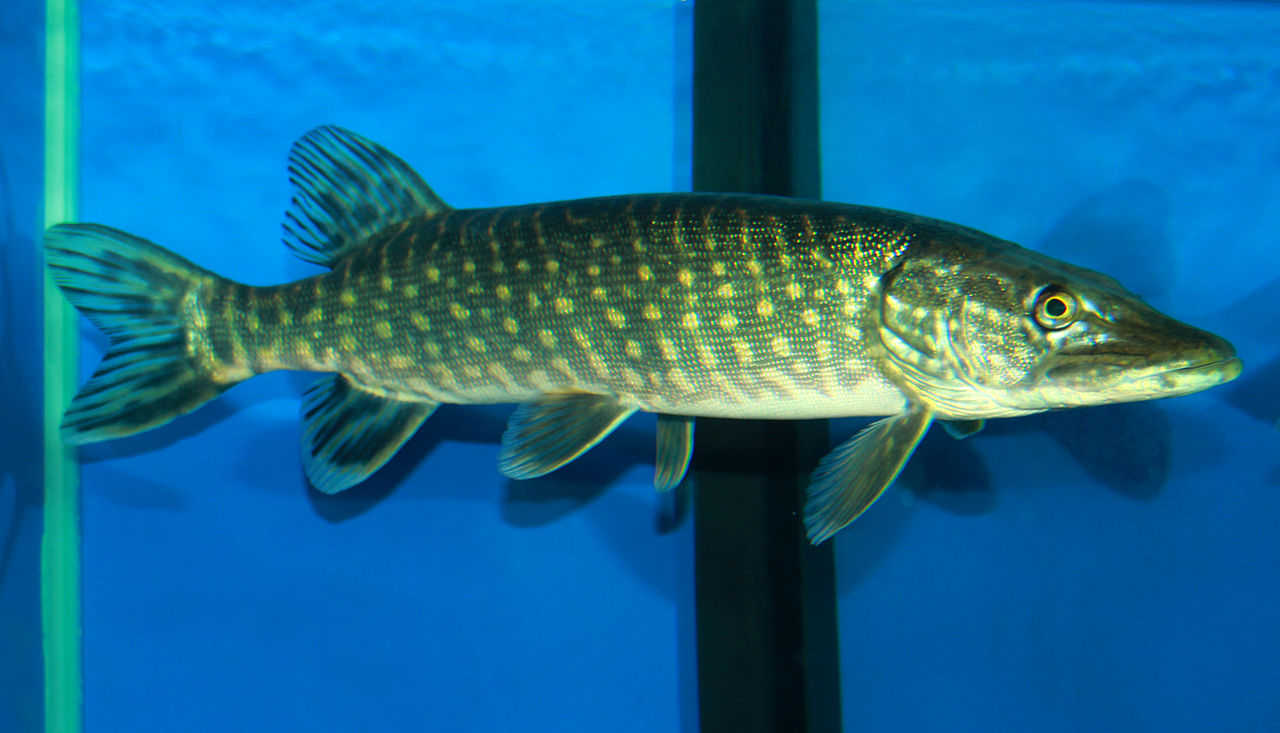                                                                         Щука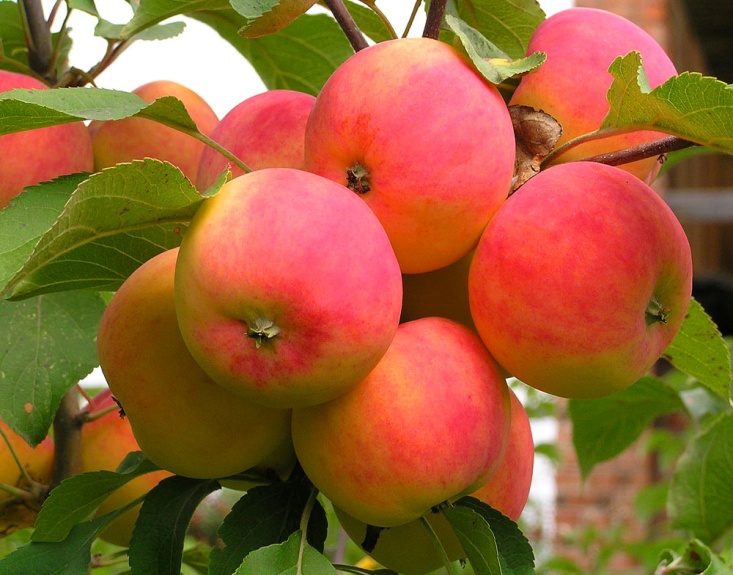                                                                                                                                                                                                                                                                                   Яблоня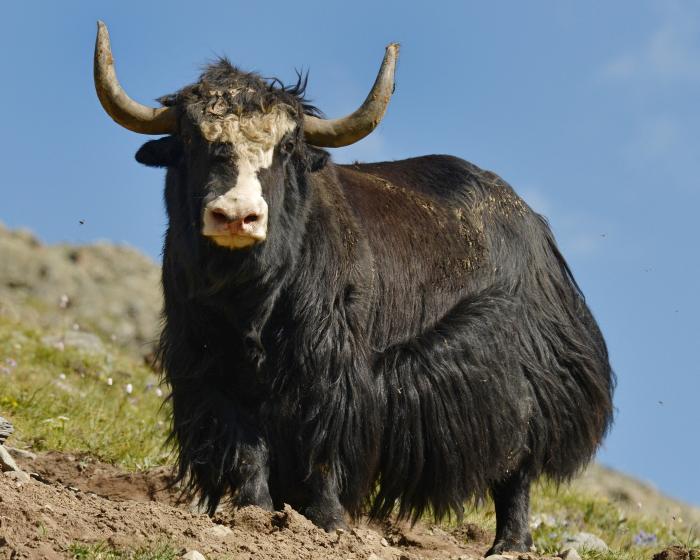                                                                                                                                                                                                  Як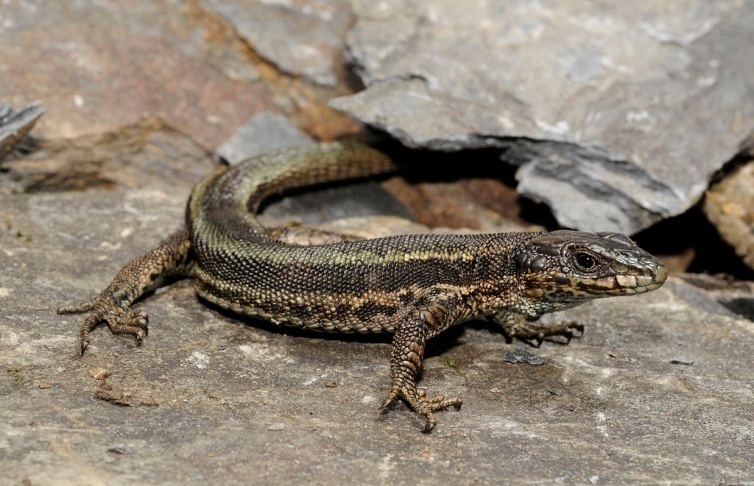                                                                                                                                                                                             Ящерица